                                                                                     ПРОЕКТ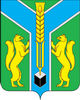 РОССИЙСКАЯ  ФЕДЕРАЦИЯИРКУТСКАЯ ОБЛАСТЬмуниципальное казенное учреждение«Администрация муниципального образования «Заларинский район»ПОСТАНОВЛЕНИЕ от _______2016 г.                        р. п. Залари                                   № ______Об утверждении Положения об организации регулярных перевозок пассажиров и багажа  на муниципальных маршрутах автомобильным транспортом на территории муниципального образования «Заларинский район»       В целях организации регулярных перевозок пассажиров и багажа на муниципальных маршрутах автомобильным транспортом на территории муниципального образования «Заларинский район», руководствуясь ст. 16 Федерального закона от 06.10.2003 N 131-ФЗ "Об общих принципах организации местного самоуправления в Российской Федерации", ст. 6 Федерального закона от 10.12.1995 N 196-ФЗ "О безопасности дорожного движения", Федеральным законом от 08.11.2007 N 259-ФЗ "Устав автомобильного транспорта и городского наземного электрического транспорта", Федеральным законом от 13.07.2015 N 220 "Об организации регулярных перевозок пассажиров и багажа автомобильным транспортом и городским наземным электрическим транспортом в Российской Федерации и о внесении изменений в отдельные законодательные акты Российской Федерации", постановлением Правительства Российской Федерации от 14.02.2009 N 112 "Об утверждении Правил перевозок пассажиров и багажа автомобильным транспортом и городским наземным электрическим транспортом", Законом Иркутской области от 28.12.2015 года № 145-ОЗ  «Об отдельных вопросах организации регулярных перевозок пассажиров и багажа автомобильным транспортом и городским наземным электрическим транспортом в Иркутской области», 22,46  Устава муниципального образования «Заларинский район»,  П О С Т А Н О В Л Я Е Т:    1.  Утвердить Положение об организации регулярных перевозок пассажиров и багажа  на муниципальных маршрутах автомобильным транспортом на территории муниципального образования «Заларинский район» согласно приложению к настоящему постановлению.2. Признать утратившим силу постановление главы  администрации муниципального образования «Заларинский район» от   10 декабря 2007 г. № 901 «Об утверждении положения об организации перевозок автомобильным транспортом на территории МО «Заларинский район»3. Настоящее постановление вступает в силу с момента его официального опубликования.  4. Опубликовать настоящее постановление в средствах массовой информации и разместить на официальном сайте администрации муниципального образования «Заларинский район»  в информационно-телекоммуникационной сети "Интернет".5. Контроль за выполнением настоящего постановления возложить на     первого заместителя главы администрации муниципального образования «Заларинский район» Орноева В.С..  Глава администрации муниципального образования«Заларинский район»                                                    В.В. СамойловичИсп. Выборова Светлана ЛевтеровнаНачальник юридического отдела тел. 8395 52 2 14 57Приложение N 1к постановлению администрациимуниципального образования«Заларинский район»от ____________№______ПОЛОЖЕНИЕОБ ОРГАНИЗАЦИИ РЕГУЛЯРНЫХ ПЕРЕВОЗОК ПАССАЖИРОВ И БАГАЖА НА МУНИЦИПАЛЬНЫХ МАРШРУТАХАВТОМОБИЛЬНЫМ ТРАНСПОРТОМ НА ТЕРРИТОРИИ МУНИЦИПАЛЬНОГО ОБРАЗОВАНИЯ «ЗАЛАРИНСКИЙ РАЙОН»1. ОБЩИЕ ПОЛОЖЕНИЯ1.1. Настоящее Положение регулирует отношения в сфере организации регулярных перевозок пассажиров и багажа на муниципальных маршрутах   транспортом на территории муниципального  образования    «Заларинский район» (далее – Положение). 1.2. Понятия, применяемые в настоящем Положении используются в значениях, указанных в Федеральном законе от 08.11.2007 №259-ФЗ «Устав автомобильного транспорта и городского наземного электрического транспорта», в Федеральном законе от 13.07.2015 № 220-ФЗ «Об организации регулярных перевозок пассажиров и багажа автомобильным транспортом и городским наземным электрическим транспортом в Российской Федерации и о внесении изменений в отдельные законодательные акты Российской Федерации», в Федеральном законе от 05.04.2013 № 44-ФЗ «О контрактной системе в сфере закупок товаров, работ, услуг для обеспечения государственных и муниципальных нужд».1.3. Полномочия по созданию условий для предоставления транспортных услуг населению и организации регулярных перевозок в границах муниципального образования «Заларинский район» осуществляет администрация   муниципального образования «Заларинский район»,    ответственным исполнителем является  Комитет  по строительству, дорожному и жилищно-коммунальному хозяйству  (далее – Комитет).1.4. Организация регулярных перевозок пассажиров и багажа включает следующее:- формирование сети муниципальных маршрутов путем установления, изменения, отмены муниципальных маршрутов;- организация регулярных перевозок по регулируемым тарифам;- организация регулярных перевозок по нерегулируемым тарифам;- ведение реестра муниципальных маршрутов регулярных перевозок и организация доступа к сведениям, входящим в него;- оформление, выдача, переоформление карт маршрутов регулярных перевозок и свидетельств об осуществлении перевозок по муниципальным маршрутам;- прекращение или приостановление действия свидетельств об осуществлении перевозок по маршруту регулярных перевозок и карт маршрута регулярных перевозок;- сбор, обработка и анализ ежеквартальных отчетов об осуществлении деятельности перевозчиков по муниципальным маршрутам;- организация контроля за выполнением условий муниципальных контрактов на выполнение работ, связанных с осуществлением регулярных перевозок по регулируемым тарифам (далее - муниципальные контракты), или свидетельств об осуществлении перевозок по муниципальному маршруту, а также за исполнением настоящего Положения, во взаимодействии с уполномоченными структурными подразделениями администрации муниципального образования «Заларинский район», органами государственной власти;- информирование населения об изменениях в работе пассажирского транспорта, а также предоставление иных сведений, необходимых потребителям транспортных услуг.   1.5. В организации и осуществлении транспортного обслуживания населения участвуют:- Комитет во взаимодействии со структурными подразделениями администрации муниципального образования «Заларинский район», ОГИБДД МО МВД России «Заларинский», Межрегиональным управлением государственного автодорожного надзора по Республике Бурятия и Иркутской области Федеральной службы по надзору в сфере транспорта в пределах установленной компетенции;- перевозчики, допущенные к транспортному обслуживанию населения, соответствующие требованиям федерального, областного законодательства, муниципальных правовых актов муниципального образования «Заларинский район» и настоящего Положения.          1.6. В целях организации регулярных перевозок пассажиров и багажа:           1.6.1. Комитет:- разрабатывает проекты, планы и программы развития регулярных перевозок пассажиров и багажа в соответствии с перспективами социально-экономического развития и демографическими изменениями в муниципальном образовании «Заларинский район»;- обеспечивает разработку документа планирования регулярных перевозок и внесение в него изменений;- исходя из транспортных потребностей населения формирует сеть муниципальных маршрутов   в порядке, установленном разделом 5 настоящего Положения;- определяет местоположение и уведомляет перевозчиков о введении в эксплуатацию объектов транспортной инфраструктуры, необходимых для осуществления пассажирских перевозок;- организует обследование пассажиропотоков и потребности населения в пассажирских перевозках;- ведет учет и рассмотрение предложений населения и организаций по формированию сети муниципальных маршрутов, жалоб на качество транспортного обслуживания, принимает меры по устранению выявленных недостатков;- определяет виды и классы транспортных средств, которые используются для перевозок по муниципальному маршруту, максимальное количество транспортных средств каждого класса самостоятельно либо с привлечением специализированных организаций;- определяет интервалы движения пассажирских транспортных средств на каждом муниципальном маршруте;- определяет вид регулярных перевозок, осуществляемых в муниципальном образовании «Заларинский район»;- информирует население об изменениях в работе пассажирского транспорта общего пользования, а также представляет сведения, необходимые потребителям транспортных услуг;- информирует перевозчиков о местах для отстоя пассажирских транспортных средств в районах конечных остановочных пунктов пассажирского транспорта общего пользования в межрейсовое время;- осуществляет взаимодействие с ОГИБДД МО МВД России «Заларинский» и Межрегиональным управлением государственного автодорожного надзора по Республике Бурятия и Иркутской области Федеральной службы по надзору в сфере транспорта, структурными подразделениями  администрации муниципального образования «Заларинский район», общественными объединениями и другими заинтересованными органами в пределах их полномочий;- организовывает контроль за выполнением условий муниципальных контрактов или свидетельств об осуществлении перевозок по маршруту регулярных перевозок, а также за исполнением настоящего Положения, во взаимодействии со  структурными подразделениями администрации муниципального образования «Заларинский район», органами государственной власти;- определяет места для установки диспетчерских пунктов в районах конечных остановочных пунктов общественного пассажирского транспорта;- организует проведение мониторинга пропускной способности улично-дорожной сети, ее загруженности, состояния дорожного покрытия и сооружений на пути следования пассажирских транспортных средств, условий, характеризующих безопасность дорожного движения, самостоятельно либо посредством привлечения специализированных организаций;- согласовывает расписание движения пассажирского транспорта, схемы муниципальных маршрутов с целью координации работы перевозчиков между собой, а также с другими видами пассажирского транспорта;- ведет реестр муниципальных маршрутов регулярных перевозок (далее - реестр маршрутов);- определяет местонахождение остановочных пунктов и ведет их реестр;- обеспечивает временное изменение схем муниципальных маршрутов, временное ограничение или прекращение движения пассажирских транспортных средств на маршрутах в целях обеспечения безопасности дорожного движения, а также организацию специальных рейсов для транспортного обслуживания общественных массовых мероприятий;- осуществляет сбор, обработку и анализ ежеквартальных отчетов об осуществлении деятельности перевозчиков по муниципальным маршрутам;- организовывает и устанавливает порядок осуществления контроля за выполнением   условий муниципального контракта и  свидетельства об осуществлении перевозок по маршруту регулярных перевозок.1.6.2. Структурное подразделение администрации муниципального образования «Заларинский район» отдел экономического анализа и прогнозирования:- проводит открытые конкурсы на право осуществления перевозок по муниципальным маршрутам регулярных перевозок по нерегулируемым тарифам (далее - открытый конкурс) в соответствии с действующим законодательством; - устанавливает требования к содержанию, в том числе к описанию, предложения участника открытого конкурса, к форме и составу заявки на участие в открытом конкурсе;- устанавливает критерии и шкалу для оценки критериев, применяемых при оценке и сопоставлении заявок на участие в открытом конкурсе на право осуществления перевозок по муниципальным маршрутам;- направляет по результатам открытого конкурса главе администрации муниципального образования «Заларинский район» муниципальные контракты на выполнение работ, связанных с осуществлением регулярных перевозок по регулируемым тарифам, для заключения, в порядке, установленном Законом о контрактной системе;       - конкурсная документация на проведение открытого конкурса на выполнение работ, связанных с осуществлением регулярных перевозок по регулируемым тарифам на муниципальных маршрутах регулярных перевозок, разрабатывается и утверждается администрацией муниципального образования «Заларинский район».1.6.3. Структурное подразделение отдел потребительского рынка, услуг и ценообразования администрации муниципального образования «Заларинский район»:- в установленном порядке осуществляет оформление, переоформление, выдачу свидетельства об осуществлении перевозок по маршруту регулярных перевозок, карт маршрута регулярных перевозок, прекращение и приостановление действия свидетельства об осуществлении перевозок по маршруту регулярных перевозок и карт маршрута регулярных перевозок;- осуществляет подготовку необходимых документов и информации для обращения в суд с заявлением о прекращении действия свидетельства об осуществлении перевозок по муниципальному маршруту в установленных действующим законодательством случаях;- устанавливает тарифы.2. Порядок установления, изменения, отмены муниципальных маршрутов регулярных перевозок2.1. Муниципальные маршруты регулярных перевозок в границах муниципального образования «Заларинский район» устанавливаются, изменяются, отменяются постановлением  администрации муниципального образования «Заларинский район»».2.2. Основной целью при установлении, изменении и отмене муниципальных маршрутов является удовлетворение потребности населения в пассажирских перевозках и обеспечение безопасности перевозки пассажиров и багажа.2.3. Инициаторами установления, изменения, отмены муниципальных маршрутов регулярных перевозок могут выступать Комитет, юридические, физические лица, в том числе индивидуальные предприниматели, уполномоченные участники договора простого товарищества.2.4. Лица, инициирующие установления, изменения, отмену муниципальных маршрутов регулярных перевозок, представляют в администрацию муниципального образования «Заларинский район» соответствующее предложение, содержащие сведения, предусмотренные пунктами 1 - 10 части 1 статьи 26 Федерального закона от 13.07.2015 № 220-ФЗ «Об организации регулярных перевозок пассажиров и багажа автомобильным транспортом и городским наземным электрическим транспортом в Российской Федерации и о внесении изменений в отдельные законодательные акты Российской Федерации» и письменное обоснование целесообразности принятия администрацией муниципального образования «Заларинский район» соответствующего решения.2.5. Поступившие в администрацию муниципального образования «Заларинский район» предложения об установлении, изменении, отмене муниципальных маршрутов регулярных перевозок в течение 30 календарных дней рассматриваются на Комиссии по организации транспортного обслуживания населения на территории муниципального образования «Заларинский район» (далее Комиссия), состав, полномочия и порядок работы, которой утверждается распоряжением администрации муниципального образования «Заларинский район». Решение Комиссии оформляется протоколом.На основании решения Комиссии, Комитетом в течение трех рабочих дней вносятся соответствующие изменения в реестр муниципальных маршрутов регулярных перевозок. 2.6. Основаниями для принятия решения об установлении, изменении муниципального маршрута регулярных перевозок являются:- наличие устойчивого пассажиропотока;   	- наличие пропускной способности отдельных участков улиц и дорог на территории муниципального образования «Заларинский район»;- отсутствие совпадения (не более 50 %) заявляемого к установлению, изменению муниципального маршрута регулярных перевозок с действующим муниципальным маршрутом на момент обращения инициатора;- отсутствие пешеходной доступности до остановочных пунктов, находящихся в составе действующего муниципального маршрута регулярных перевозок;- наличие остановочных пунктов на маршруте, оборудованных в соответствии с требованиями нормативных документов;- соответствие маршрута требованиям безопасности дорожного движения;- оптимизация маршрутной сети;- необходимость транспортного обеспечения массовых мероприятий на территории муниципального образования «Заларинский район».2.7. Основаниями для принятия решения об установлении временного нового маршрута, временного изменения или прекращения движения транспортных средств на действующем маршруте являются:- проведение массовых мероприятий на территории муниципального образования «Заларинский район»;- проведение обследования пассажиропотока на планируемом к открытию маршруте;- временное (сезонное) увеличение пассажиропотока;- неблагоприятные изменения дорожных или метеорологических условий, создающие угрозу безопасности перевозок пассажиров по маршруту;- выявление на маршруте недостатков в состоянии, оборудовании и содержании дорог, улиц, искусственных сооружений и т.д., угрожающих безопасности движения;- ограничение пропускной способности участков улиц и дорог  по маршруту движения;Решение о временном изменения или прекращении движения транспортных средств на действующем маршруте принимается постановлением администрации муниципального образования «Заларинский район»  в течение одного рабочего дня при наступлении хотя бы одного из указанных выше обстоятельств.Возобновление движения транспорта производится лишь после обеспечения безопасных условий.2.8. Основаниями для принятия решения об отмене маршрута являются:- отсутствие устойчивого пассажиропотока;- отсутствие безопасных дорожных условий;- необходимость упорядочения движения общественного транспорта и (или) перераспределения транспортных потоков для улучшения транспортной ситуации на улично-дорожной сети города (оптимизация маршрутной сети);- признания несостоявшимся открытого конкурса на право осуществления перевозок по муниципальным маршрутам регулярных перевозок на территории муниципального образования «Заларинский район» по нерегулируемым тарифам или конкурса на право заключения муниципального контракта (2 и более раз) в связи с отсутствием заявок;- наличие сопряженных (дублирующих) маршрутов, имеющих резерв провозных возможностей или запас уровня наполнения подвижного состава;- оптимизация маршрутной сети.2.9. Муниципальный маршрут регулярных перевозок считается установленным или измененным со дня включения сведений о данных маршрутах в реестр муниципальных маршрутов регулярных перевозок или изменения таких сведений в этом реестре, предусмотренных пунктами   1 - 10 части 1 статьи 26 Федерального закона от 13.07.2015 № 220-ФЗ «Об организации регулярных перевозок пассажиров и багажа автомобильным транспортом и городским наземным электрическим транспортом в Российской Федерации и о внесении изменений в отдельные законодательные акты Российской Федерации». 2.10. Муниципальный маршрут регулярных перевозок считается отмененным со дня исключения сведений о данном маршруте из реестра муниципальных маршрутов регулярных перевозок. 2.11. В случае принятия решения об отмене муниципального маршрута регулярных перевозок Комитет обязан направить почтовым отправлением с уведомлением о вручении или вручить под расписку уведомление об указанном решении Перевозчику, осуществляющему регулярные перевозки по соответствующему маршруту, не позднее ста восьмидесяти дней до дня вступления указанного решения в силу.3. Реестр маршрутов регулярных перевозок3.1. Формирование и ведение реестра муниципальных маршрутов регулярных перевозок осуществляется Комитетом.3.2. 3.2. Реестр муниципальных маршрутов регулярных перевозок ведется в электронном виде посредством внесения должностным лицом Комитета реестровых записей или изменений в указанные записи. Форма реестра и включенные в реестр сведения установлены Федеральным законом от 13.07.2015 № 220-ФЗ «Об организации регулярных перевозок пассажиров и багажа автомобильным транспортом и городским наземным электрическим транспортом в Российской Федерации и о внесении изменений в отдельные законодательные акты Российской Федерации» и Законом Иркутской области от 28.12.2015 № 145-ОЗ «Об отдельных вопросах организации регулярных перевозок пассажиров и багажа автомобильным транспортом и городским наземным электрическим транспортом в Иркутской области».3.3. Записи в реестр муниципальных маршрутов регулярных перевозок вносятся в течение 3 рабочих дней со дня принятия Комиссией соответствующего решения об установлении, изменении, отмены муниципальных маршрутов регулярных перевозок.3.4. Сведения, включенные в реестр муниципальных маршрутов регулярных перевозок, размещаются Администрацией на официальном сайте муниципального образования «Заларинский район» в информационно - телекоммуникационной сети «Интернет»  (далее - официальный сайт). 3.5. Сведения, включенные в реестры муниципальных маршрутов регулярных перевозок и размещенные на официальном сайте в информационно-телекоммуникационной сети «Интернет», должны быть доступны для ознакомления без взимания платы.3.6. Осуществление перевозок пассажиров и багажа по муниципальным маршрутам регулярных перевозок, не внесенным в реестр муниципальных маршрутов регулярных перевозок, запрещается. 4. Привлечение перевозчиков к выполнению регулярных пассажирских перевозок на муниципальных маршрутах регулярных перевозок, в том числе на условиях временной работы4.1. Привлечение Перевозчиков к выполнению регулярных перевозок на муниципальных маршрутах регулярных перевозок по регулируемым тарифам осуществляется посредством заключения администрацией муниципального образования «Заларинский район» муниципальных контрактов в порядке, установленном законодательством Российской Федерации о контрактной системе в сфере закупок товаров, работ, услуг для обеспечения государственных и муниципальных нужд, с учетом положений Федерального закона от 13.07.2015 № 220-ФЗ «Об организации регулярных перевозок пассажиров и багажа автомобильным транспортом и городским наземным электрическим транспортом в Российской Федерации и о внесении изменений в отдельные законодательные акты Российской Федерации».4.2. Привлечение Перевозчиков к выполнению регулярных перевозок на муниципальных маршрутах регулярных перевозок по нерегулируемым тарифам осуществляется посредством выдачи администрацией муниципального образования «Заларинский район» свидетельств об осуществлении перевозок по соответствующему маршруту регулярных перевозок и карт соответствующего маршрута регулярных перевозок по результатам открытого конкурса на право осуществления перевозок по маршруту регулярных перевозок (далее - открытый конкурс), в порядке, установленном постановлением администрации муниципального образования «Заларинский район» и без проведения открытого конкурса, в порядке, установленном настоящим Положением.4.3. Администрация муниципального образования «Заларинский район» в целях обеспечения бесперебойного оказания услуг по регулярным перевозкам пассажиров по нерегулируемым тарифам, недопущения длительных срывов в работе   пассажирского транспорта, вправе на условиях временной работы на муниципальном маршруте регулярных перевозок выдавать свидетельства и карты маршрута без проведения открытого конкурса, в случае, если они предназначены для осуществления регулярных перевозок:4.3.1. после наступления предусмотренных пунктами 1 и 2 части 1 статьи 29 Федерального закона от 13.07.2015 № 220-ФЗ «Об организации регулярных перевозок пассажиров и багажа автомобильным транспортом и городским наземным электрическим транспортом в Российской Федерации и о внесении изменений в отдельные законодательные акты Российской Федерации»  обстоятельств и до начала осуществления регулярных перевозок в соответствии с новым свидетельством об осуществлении перевозок по маршруту регулярных перевозок, выданным по результатам проведения открытого конкурса;4.3.2. по маршруту регулярных перевозок, установленному в целях обеспечения транспортного обслуживания населения в условиях чрезвычайной ситуации.4.4. Администрация муниципального образования «Заларинский район»  не позднее пяти рабочих дней со дня наступления одного из событий, установленных в части 3 статьи 19  Федерального закона от 13.07.2015 № 220-ФЗ «Об организации регулярных перевозок пассажиров и багажа автомобильным транспортом и городским наземным электрическим транспортом в Российской Федерации о внесении изменений в отдельные законодательные акты Российской Федерации», публикует в источнике официального опубликования  и размещает на официальном сайте извещение о предоставлении права временного обслуживания муниципального маршрута регулярных перевозок (далее – извещение) на срок не менее 7 календарных дней.4.5.  Извещение должно содержать сведения, предусмотренные  Федеральным законом от 13.07.2015 № 220-ФЗ «Об организации регулярных перевозок пассажиров и багажа автомобильным транспортом и городским наземным электрическим транспортом в Российской Федерации о внесении изменений в отдельные законодательные акты Российской Федерации».В извещении могут выделяться лоты, включающие в себя один или несколько муниципальных маршрутов регулярных перевозок. В отношении каждого лота выдается отдельное свидетельство и карты маршрута.4.6. Решение о выдаче свидетельства и карты маршрута претендентам принимается Комиссией, на основании результатов рассмотрения представленных ими в установленные сроки заявления о временном обслуживании маршрута (далее - заявление) с приложением документов, указанных в извещении.4.7. Претендент должен соответствовать следующим требованиям:4.7.1. наличие лицензии на осуществление деятельности по перевозкам пассажиров в случае, если наличие указанной лицензии предусмотрено законодательством Российской Федерации;4.7.2. наличие на праве собственности или на ином законном основании транспортных средств, соответствующих требованиям, указанным в реестре маршрута регулярных перевозок, в отношении которого выдается свидетельство об осуществлении перевозок по маршруту регулярных перевозок, либо принятие на себя обязательства по приобретению таких транспортных средств в сроки, определенные конкурсной документацией;4.7.3. не проведение ликвидации участника открытого конкурса - юридического лица и отсутствие решения арбитражного суда о признании банкротом участника открытого конкурса - юридического лица или индивидуального предпринимателя и об открытии конкурсного производства;4.7.4. отсутствие у участника конкурса задолженности по обязательным платежам в бюджеты бюджетной системы Российской Федерации за последний завершенный отчетный период;4.7.5. наличие договора простого товарищества в письменной форме (для участников договора простого товарищества).Требования, предусмотренные пунктами 4.7.1., 4.7.3. и 4.7.4. части 4.7., применяются в отношении каждого участника договора простого товарищества.4.8. Поступившие в администрацию муниципального образования «Заларинский район» заявления регистрируются в день их поступлений в журнале регистрации заявлений в приемной администрации, в котором указываются входящий номер заявления, дата, время подачи заявления.4.9. Претендент вправе отозвать заявление в любое время до момента завершения приема заявлений. Отзыв заявления подается в администрацию муниципального образования «Заларинский район» в виде письменного заявления, в котором указываются наименование претендента (для юридических лиц), фамилия, имя, отчество (для индивидуальных предпринимателей) и номер лота. Заявления, отозванные в соответствии с настоящим Положением, считаются не поданными.4.10. В случае подачи претендентом заявления по истечении установленного в извещение срока подачи заявлений, администрацией муниципального образования «Заларинский район» заявление не рассматривается и возвращается подавшему претенденту в течение двух рабочих дней со дня поступления.В случае установления факта подачи одним претендентом двух и более заявлений по одному лоту, все поданные им заявления администрацией муниципального образования «Заларинский район» не рассматриваются.4.11. В течение трех рабочих дней со дня истечения срока подачи заявлений Комиссия:4.11.1. рассматривает представленные претендентами документы;4.11.2.принимает решение о выдаче свидетельства и карт маршрута претенденту, предоставившему в установленные сроки полный перечень надлежаще оформленных документов, указанных в извещении, и выдает претенденту свидетельство и карты маршрутов; в случае если несколько претендентов соответствуют перечисленным выше требованиям, свидетельство и карты маршрута выдаются претенденту, по предложению которого установлен маршрут регулярных перевозок, а при отсутствии такого - претенденту, заявление которого подано ранее других заявлений; 4.11.3. уведомляет претендентов об отказе в выдаче свидетельства и карт маршрутов заказным почтовым отправлением с уведомлением о вручении; 4.11.4. публикует в источнике официального опубликования  и размещает на официальном сайте сведения о результатах рассмотрения поданных заявлений.4.12. Без проведения открытого конкурса свидетельство об осуществлении перевозок по маршруту регулярных перевозок и карты маршрута регулярных перевозок выдаются один раз на срок, который не может превышать сто восемьдесят дней, в день наступления обстоятельств, которые явились основанием для их выдачи.5. Организация регулярных перевозок по регулируемым тарифам5.1. Предметом открытого конкурса на право заключения муниципального контракта является выполнение работ, связанных с осуществлением регулярных перевозок по регулируемым тарифам на муниципальных маршрутах регулярных перевозок. Ответственным за проведение конкурса является отдел экономического анализа и прогнозирования администрации муниципального образования «Заларинский район».5.2. Открытый конкурс на право заключения муниципального контракта проводится в следующих случаях:- установления (в том числе временного) нового муниципального маршрута;- истечения срока действия муниципального контракта (договора) с перевозчиком, работающим на существующих муниципальных маршрутах; - досрочного прекращения действия (в том числе расторжения) муниципального контракта (договора);- аннулирования действия лицензии, выданной Перевозчику, и (или) иного установленного законодательством Российской Федерации документа, дающего право на осуществление регулярных перевозок Перевозчику, обязанному осуществлять транспортное обслуживание населения на конкретном маршруте в соответствии с муниципальным контрактом (договором);- приостановления действия лицензии, выданной Перевозчику, и (или) иного установленного законодательством Российской Федерации документа, дающего право на осуществление регулярных перевозок Перевозчику, обязанному осуществлять транспортное обслуживание населения на конкретном маршруте в соответствии с муниципальным контрактом (договором).5.3. Муниципальные маршруты регулярных перевозок выставляются на конкурс лотами, состоящими из одного или нескольких муниципальных маршрутов.5.4. В открытом конкурсе на право заключения муниципального контракта принимают участие юридические лица, индивидуальные предприниматели, уполномоченный участника договора простого товарищества, удовлетворяющие требованиям, предъявляемым действующим законодательством к перевозчикам.5.5. Открытый конкурс проводится в соответствии с положениями Федеральных законов от 05.04.2013 № 44-ФЗ «О контрактной системе в сфере закупок товаров, работ, услуг для обеспечения государственных и муниципальных нужд» и от 13.07.2015 № 220-ФЗ «Об организации регулярных перевозок пассажиров и багажа автомобильным транспортом и городским наземным электрическим транспортом в Российской Федерации и о внесении изменений в отдельные законодательные акты Российской Федерации».5.6. Конкурсная документация на проведение открытого конкурса на выполнение работ, связанных с осуществлением регулярных перевозок по регулируемым тарифам на муниципальных маршрутах регулярных перевозок, разрабатывается и утверждается администрацией муниципального образования «Заларинский район».5.7. Конкурсная документация наряду с информацией, установленной статьей 50 Федерального закона от 05.04.2013 № 44-ФЗ «О контрактной системе в сфере закупок товаров, работ, услуг для обеспечения государственных и муниципальных нужд» и статьи 14 Федерального закона от 13.07.2015  № 220-ФЗ «Об организации регулярных перевозок пассажиров и багажа автомобильным транспортом и городским наземным электрическим транспортом в Российской Федерации и о внесении изменений в отдельные законодательные акты Российской Федерации», должна содержать следующие сведения:5.7.1.описание муниципального маршрута (лота муниципальных маршрутов), на который проводится открытый конкурс, соответствующее реестру муниципальных маршрутов;5.7.2. условия перевозки пассажиров, включающие:а) период выполнения работ;б) категории транспортных средств, класс транспортных средств, а также количество транспортных средств, работающих на маршруте единовременно;в) время начала и окончания движения на маршруте, интервалы движения транспортных средств;г) регулируемые тарифы для населения за одну поездку и экономически обоснованные тарифы за одну поездку на муниципальном маршруте;5.7.3.обоснование начальной (максимальной) цены контракта с учетом предоставления исполнителю работ - перевозчику субсидии в целях возмещения части затрат на выполнение работ, связанных с осуществлением регулярных перевозок по регулируемым тарифам на муниципальных маршрутах регулярных перевозок.5.7.4. критерии оценки конкурсных заявок;5.7.5.порядок рассмотрения и оценки конкурсных заявок, включающий порядок подсчета суммы баллов по каждому из критериев, установленных конкурсной документацией, в соответствии с требованиями постановления Правительства Российской Федерации от 28.11.2013 № 1085 «Об утверждении Правил оценки заявок, окончательных предложений участников закупки товаров, работ, услуг для обеспечения государственных и муниципальных нужд»;5.7.6. проект муниципального контракта.5.8. Муниципальный контракт на выполнение работ, связанных с осуществлением регулярных перевозок по регулируемым тарифам на муниципальных маршрутах заключается между перевозчиком и администрацией муниципального образования «Заларинский район» на срок не более трех лет с учетом доведения до организатора перевозок лимитов бюджетных средств, предусмотренных для возмещения части затрат на выполнение работ, связанных с осуществлением регулярных перевозок по регулируемым тарифам на муниципальных маршрутах регулярных перевозок.5.9. Если предметом конкурса было выполнение работ, связанных с осуществлением регулярных перевозок по регулируемым тарифам на временно установленных или временно измененных муниципальных маршрутах регулярных перевозок, срок действия  муниципального контракта не может превышать периода времени, на который временно установлен или временно изменен соответствующий муниципальный маршрут.5.10. Организатор перевозок вправе заключать муниципальный контракт с единственным исполнителем на выполнение временных работ, связанных с осуществлением регулярных перевозок по регулируемым тарифам на муниципальных маршрутах ежемесячно до заключения муниципального контракта по итогам открытого конкурса в следующих случаях:5.10.1. если потребность в регулярных перевозках на маршруте (маршрутах) регулярных перевозок обусловлена обстоятельствами, носящими чрезвычайный характер (вследствие обстоятельств непреодолимой силы);5.10.2.неисполнения исполнителем работ - перевозчиком условий муниципального контракта, включая отказ от исполнения данного муниципального контракта и (или) его досрочное расторжение в порядке, установленном Федеральным законом от 05.04.2013 № 44-ФЗ «О контрактной системе в сфере закупок товаров, работ, услуг для обеспечения государственных и муниципальных нужд».5.10.3. аннулирования действия лицензии, выданной исполнителю работ - перевозчику, и (или) иного установленного законодательством Российской Федерации документа, дающего перевозчику право на осуществление регулярных перевозок  на конкретном муниципальном маршруте в соответствии с муниципальным контрактом;5.10.4. приостановления действия лицензии, выданной исполнителю работ - перевозчику, и (или) иного установленного законодательством Российской Федерации документа, дающего перевозчику право на осуществление регулярных перевозок  на конкретном муниципальном маршруте в соответствии с муниципальным контрактом;5.10.5.если открытый конкурс на выполнение работ, связанных с осуществлением регулярных перевозок по регулируемым тарифам на муниципальных маршрутах признан несостоявшимся.5.11. Согласование заключения муниципального контракта с единственным исполнителем осуществляется в порядке, установленном Федеральным законом от 05.04.2013 № 44-ФЗ «О контрактной системе в сфере закупок товаров, работ, услуг для обеспечения государственных и муниципальных нужд».5.12. Расторжение муниципального контракта  на выполнение работ,  связанных с осуществлением регулярных перевозок по регулируемым тарифам на муниципальных маршрутах, осуществляется в порядке, установленном Федеральным законом от 05.04.2013 № 44-ФЗ «О контрактной системе в сфере закупок товаров, работ, услуг для обеспечения государственных и муниципальных нужд».5.13. Администрация муниципального образования «Заларинский район» вправе  принять решение об одностороннем отказе от исполнения контракта по основаниям, предусмотренным Гражданским кодексом Российской Федерации для одностороннего отказа от исполнения отдельных видов обязательств, при условии, если это было предусмотрено конкурсной документацией и  муниципальным контрактом.5.14. В перечень оснований для расторжения муниципального контракта организатором перевозок в одностороннем порядке подлежат включению следующие основания:5.14.1. выявившееся или возникшее несоответствие исполнителя работ - перевозчика требованиям, предъявляемым законодательством Российской Федерации к перевозчикам пассажиров транспортом общего пользования;5.14.2. проведение ликвидации исполнителя работ - юридического лица;5.14.3.признание исполнителя работ - юридического лица, индивидуального предпринимателя банкротом;5.14.4.приостановление деятельности исполнителя работ - перевозчика в порядке, предусмотренном Кодексом Российской Федерации об административных правонарушениях.5.15. В дополнение к указанным в части 5.10. основаниям в муниципальный контракт с единственным исполнителем работ на условиях временной работы включается основание для его расторжения организатором перевозок в одностороннем порядке в случае заключения организатором перевозок муниципального контракта на выполнение работ, связанных с осуществлением регулярных перевозок по регулируемым тарифам на том же муниципальном маршруте по итогам открытого конкурса.6. Организация регулярных перевозок по нерегулируемым тарифам6.1. Наряду с указанными в части 1 статьи 14 Федерального закона от 13.07.2015 № 220-ФЗ «Об организации регулярных перевозок пассажиров и багажа автомобильным транспортом и городским наземным электрическим транспортом в Российской Федерации и о внесении изменений в отдельные законодательные акты Российской Федерации» и разделом 5 настоящего Положения, маршрутами регулярных перевозок администрация муниципального образования «Заларинский район» устанавливает муниципальные маршруты регулярных перевозок для осуществления регулярных перевозок по нерегулируемым тарифам.6.2. Право осуществления регулярных перевозок по нерегулируемым тарифам по муниципальному маршруту регулярных перевозок подтверждается свидетельством об осуществлении перевозок по соответствующему маршруту регулярных перевозок и картами соответствующего маршрута регулярных перевозок.6.3. Карта муниципального маршрута регулярных перевозок выдается на каждое транспортное средство, используемое для регулярных перевозок по соответствующему маршруту. Количество таких карт должно соответствовать максимальному количеству транспортных средств, указанному в соответствующем реестре маршрутов регулярных перевозок в отношении этого маршрута.6.4. Изменение вида регулярных перевозок, осуществляемых по муниципальному маршруту регулярных перевозок допускается при условии, если данное решение предусмотрено документом планирования регулярных перевозок.6.5. Администрация муниципального образования «Заларинский район» установившая муниципальные маршруты регулярных перевозок, в отношении которых принято решение об изменении вида регулярных перевозок, обязана уведомить об этом решении юридическое лицо, индивидуального предпринимателя, уполномоченного участника договора простого товарищества, осуществляющих регулярные перевозки по соответствующему маршруту, не позднее ста восьмидесяти дней до дня вступления указанного решения в силу.6.6. Сведения об изменении вида регулярных перевозок вносятся в реестры муниципальных маршрутов регулярных перевозок в порядке, установленном настоящим Положением.6.7. Свидетельство об осуществлении перевозок по муниципальному маршруту регулярных перевозок и карты соответствующего маршрута выдаются не позднее 5 рабочих дней по результатам открытого конкурса на право осуществления перевозок по маршруту регулярных перевозок (далее - открытый конкурс), в порядке, установленном постановлением администрации муниципального образования «Заларинский район», и без проведения открытого конкурса в порядке, установленном настоящим Положением.7. Дополнительные требования к осуществлению перевозок по муниципальным маршрутам регулярных перевозок по нерегулируемым тарифам7.1. Перевозчики, допущенные установленным порядком к осуществлению регулярных перевозок по нерегулируемым тарифам обязаны:1) не позднее 30 календарных дней уведомлять Комитет и пассажиров об изменении тарифа на перевозку пассажиров и багажа;2) обеспечить беспрепятственный допуск представителей Комитета для осуществления контроля по соблюдению требований настоящего Положения и условий свидетельства об осуществлении перевозок по маршруту регулярных перевозок;3) обеспечить незамедлительное (в течение суток) информирование, а также направление (в течение 5-ти суток) в Комитет материалов служебных расследований о дорожно-транспортных происшествиях с пострадавшими с участием транспортных средств Перевозчика;4) в течение 2 (двух) часа обеспечить замену сошедшего с муниципального маршрута регулярных перевозок транспортного средства;5) обеспечить своевременное обновление и изменения структуры подвижного состава;6) обеспечить выпуск для работы на муниципальном маршруте регулярных перевозок транспортных средств, оснащенных навигационным оборудованием ГЛОНАСС (ГЛОНАСС/GPS);7) обеспечить соблюдения водителями Перевозчика норм и правил поведения в общественных местах;8) обеспечить получение платы за проезд и выдачу проездных документов водителем пассажиру, только на остановочных пунктах, до начала движения транспортного средства;9) обеспечить соблюдение санитарных и экологических норм в салоне автобуса, в том числе и требований ГОСТ Р 50993-96 «Автотранспортные средства. Системы отопления, вентиляции и кондиционирования. Требования к эффективности и безопасности», СанПиН 4616-88 «Санитарные правила по гигиене труда водителей автомобилей» и иных нормативно-правовых актов;10) обеспечить обзорность на боковых окнах салона автобусов, путем исключения установки светонепроницаемой пленки, светопропускание которых не соответствует ГОСТу 32565-2013, а так же жалюзи, шторок;11) временно прекратить выполнение пассажирских перевозок по муниципальному маршруту регулярных перевозок в случае временного закрытия муниципального маршрута администрацией «города Саянска»;12) предоставлять в Комитет информацию о принятых мерах по устранению недостатков в десятидневный срок со дня получения акта о нарушениях требований настоящего Положения и (или) свидетельства об осуществлении перевозок по маршруту регулярных перевозок;13)  обеспечить своевременное доведение информации до пассажиров по вопросам осуществления пассажирских перевозок по муниципальному маршруту регулярных перевозок;14) прекратить выполнение регулярной перевозки пассажиров и багажа по истечении срока действия или досрочном прекращении свидетельства об осуществлении перевозок по маршрутам регулярных перевозок;15) организовывать и проводить с привлечением работников органов здравоохранения мероприятия по совершенствованию водителями навыков оказания первой помощи пострадавшим в дорожно-транспортных происшествиях;16) выделять на время ликвидации последствий чрезвычайных ситуаций, а также выполнения мероприятий мобилизационного характера транспортные средства, в целях обеспечения пассажирских перевозок в порядке, установленном федеральными законами и иными нормативными правовыми актами Российской Федерации, законами и иными нормативными правовыми актами Иркутской области и нормативными правовыми актами органа местного самоуправления; 17) соблюдать иные требования, установленные нормативными правовыми актами Российской Федерации, Иркутской области и администрации муниципального образования «Заларинский район» в сфере организации транспортного обслуживания населения.7.2. Допускается временное прекращение перевозок на муниципальных маршрутах регулярных перевозок и (или) их изменение при угрозе безопасности движения транспортных средств и пассажиров, возникновении не зависящих от перевозчика препятствий движению (в том числе: авария, неблагоприятные дорожно-климатические или погодные условия, ведение строительных работ). По минованию угрозы, устранению препятствий движению, выполнение работ, связанных с осуществлением регулярных перевозок  на муниципальном маршруте возобновляется незамедлительно. О наличии чрезвычайных ситуаций, возникновении угрозы безопасности движения транспортных средств и  пассажиров, препятствий движению перевозчик обязан незамедлительно информировать Комитет, также и Комитет обязан информировать перевозчика.7.3 Ответственность перевозчика, осуществляющего пассажирские перевозки по маршрутной сети, за нарушение правил перевозки пассажиров и багажа установлена законодательством Российской Федерации.8.  Оформление, переоформление свидетельства об осуществлении перевозок по маршруту регулярных перевозок8.1. Свидетельство об осуществлении перевозок по маршруту регулярных перевозок оформляется администрацией муниципального образования «Заларинский район» на бланке или в форме электронной карты.  Ответственным за оформление, переоформление и выдачу свидетельства является отдел потребительского рынка товаров, услуг и ценообразования администрации муниципального образования «Заларинский район» ( далее –Отдел).   8.2. Бланк свидетельства об осуществлении перевозок по маршруту регулярных перевозок является документом строгой отчетности, защищенным от подделки.8.3. В свидетельстве об осуществлении перевозок по маршруту регулярных перевозок указываются сведения предусмотренные статьей 27 Федерального закона от 13.07.2015 № 220-ФЗ «Об организации регулярных перевозок пассажиров и багажа автомобильным транспортом и городским наземным электрическим транспортом в Российской Федерации и о внесении изменений в отдельные законодательные акты Российской Федерации».         8.4. Расписание указывается в приложении к свидетельству об осуществлении перевозок по маршруту регулярных перевозок. В случае изменения расписания переоформление свидетельства об осуществлении перевозок по маршруту регулярных перевозок не требуется.      8.5. Если свидетельство об осуществлении перевозок по маршруту регулярных перевозок выдается уполномоченному участнику договора простого товарищества, сведения, предусмотренные пунктом 6 части 4 статьи 27 Федерального закона от 13.07.2015 № 220-ФЗ «Об организации регулярных перевозок пассажиров и багажа автомобильным транспортом и городским наземным электрическим транспортом в Российской Федерации и о внесении изменений в отдельные законодательные акты Российской Федерации» указываются в отношении каждого участника договора простого товарищества.8.6. Свидетельство об осуществлении перевозок по маршруту регулярных перевозок, выданное Перевозчику, подлежит переоформлению в случае продления срока его действия, изменения маршрута регулярных перевозок, реорганизации юридического лица в форме преобразования, изменения его наименования, адреса места нахождения, а также в случае изменения места жительства индивидуального предпринимателя.8.7. Переоформление свидетельства об осуществлении перевозок по маршруту регулярных перевозок осуществляется Отделом в течение 5 календарных дней со дня обращения с соответствующим заявлением юридического лица, индивидуального предпринимателя, уполномоченного участника договора простого товарищества, которым было выдано данное свидетельство.9. Порядок оформления, переоформления карты маршрута регулярных перевозок9.1. Карта маршрута регулярных перевозок оформляется на бланке или в форме электронной карты.  Ответственным за оформление карты маршрута является Комитет9.2. Бланк карты маршрута регулярных перевозок является документом строгой отчетности, защищенным от подделки.9.3. В карте маршрута регулярных перевозок указываются сведения предусмотренные статьей 28 Федерального закона от 13.07.2015 № 220-ФЗ «Об организации регулярных перевозок пассажиров и багажа автомобильным транспортом и городским наземным электрическим транспортом в Российской Федерации и о внесении изменений в отдельные законодательные акты Российской Федерации».9.4. Карты маршрута регулярных перевозок выдаются Перевозчику одновременно со свидетельством об осуществлении перевозок по маршруту регулярных перевозок  по итогам конкурса. 9.5. Если карта маршрута регулярных перевозок выдается одному из участников договора простого товарищества, сведения, предусмотренные пунктом 6 части 4 статьи 28 Федеральным законом от 13.07.2015 № 220-ФЗ «Об организации регулярных перевозок пассажиров и багажа автомобильным транспортом и городским наземным электрическим транспортом в Российской Федерации и о внесении изменений в отдельные законодательные акты Российской Федерации», указываются в отношении каждого участника договора простого товарищества.9.6. Карта маршрута регулярных перевозок, выданная Перевозчику, подлежит переоформлению в случае продления срока ее действия, изменения в установленном порядке класса или характеристик транспортного средства, реорганизации юридического лица в форме преобразования, изменения его наименования, адреса места нахождения, а также в случае изменения места жительства индивидуального предпринимателя.9.7. Переоформление карты маршрута регулярных перевозок осуществляется Комитетом в течение 5 рабочих дней со дня обращения с соответствующим заявлением Перевозчика, которым выдана данная карта.10. Реестр свидетельств об осуществлении перевозок по маршруту регулярных перевозок и карт маршрута регулярных перевозок10.1 Сведения о выданных, переоформленных свидетельствах об осуществлении перевозок по маршруту регулярных перевозок и картах маршрута регулярных перевозок заносятся Комитетом в реестр свидетельств об осуществлении перевозок по маршруту регулярных перевозок и карт маршрута регулярных перевозок.10.2. Реестр свидетельств об осуществлении перевозок по маршруту регулярных перевозок и карт маршрута регулярных перевозок ведется в электронном виде посредством внесения должностным лицом Комитета реестровых записей или изменений в указанные записи. 10.3. В реестр свидетельств об осуществлении перевозок по маршруту регулярных перевозок и карт маршрута регулярных перевозок должны быть включены следующие сведения:1) наименование перевозчика, осуществляющего регулярные пассажирские перевозки;2) порядковый номер и наименование обслуживаемого маршрута регулярных перевозок;3) учетная серия и номер свидетельства об осуществлении перевозок по маршруту регулярных перевозок;4) срок действия свидетельства об осуществлении перевозок по маршруту регулярных перевозок;5) учетный номер карты маршрута регулярных перевозок;6) срок действия карты маршрута регулярных перевозок, если в соответствии с Федеральным законом Федеральным законом от 13.07.2015 № 220-ФЗ «Об организации регулярных перевозок пассажиров и багажа автомобильным транспортом и городским наземным электрическим транспортом в Российской Федерации и о внесении изменений в отдельные законодательные акты Российской Федерации» она выдана на ограниченный срок;7) иные сведения, связанные с организацией транспортного обслуживания. 10.4. Записи в реестр свидетельств об осуществлении перевозок по маршруту регулярных перевозок и карт маршрута регулярных перевозок вносятся до момента выдачи свидетельства об осуществлении перевозок по маршруту регулярных перевозок и карт маршрута регулярных перевозок Перевозчику или его законному представителю.  11. Прекращение или приостановление действия свидетельства об осуществлении перевозок по маршруту регулярных перевозок и карт маршрута регулярных перевозок11.1. 11.1. Прекращение или приостановление действия свидетельства об осуществлении перевозок по маршруту регулярных перевозок и карт маршрута регулярных перевозок, производится администрацией муниципального образования «Заларинский район» в порядке,  предусмотренном статьей 29 Федерального закона от 13.07.2015 № 220-ФЗ «Об организации регулярных перевозок пассажиров и багажа автомобильным транспортом и городским наземным электрическим транспортом в Российской Федерации и о внесении изменений в отдельные законодательные акты Российской Федерации» и статьей 13 Закона Иркутской области от 28.12.2015 № 145-ОЗ «Об отдельных вопросах организации регулярных перевозок пассажиров и багажа автомобильным транспортом и городским наземным электрическим транспортом в Иркутской области».12. Паспорт муниципального маршрута регулярных перевозок и расписание движения транспорта общего пользования12.1. Паспорт автобусного маршрута составляется Перевозчиком на каждый обслуживаемый муниципальный маршрут регулярных перевозок в двух экземплярах по форме согласно приложению № 1 к настоящему Положению и утверждается  мэром   муниципального образования «Заларинский район».12.2. Паспорт муниципального маршрута регулярных перевозок действует в течении всего срока действия муниципального контракта или свидетельства об осуществлении перевозок по маршруту регулярных перевозок.12.3. Для утверждения паспорта автобусного маршрута в течение 10 календарных дней со дня заключения муниципального контракта или выдачи свидетельства об осуществлении перевозок по маршруту регулярных перевозок  Перевозчик предоставляет в Комитет проект паспорта автобусного маршрута в двух экземплярах, один из которых после утверждения хранится в Комитете, а второй - у Перевозчика.12.4. Срок рассмотрения Комитетом вопроса об утверждении паспорта автобусного маршрута составляет 10 календарных дней со дня поступления проекта паспорта автобусного маршрута.12.5. По итогам рассмотрения проекта паспорта автобусного маршрута Комитетом принимается решение об утверждении паспорта автобусного маршрута путем проставления соответствующей отметки в проекте паспорта или о возврате проекта паспорта маршрута перевозчику для устранения выявленных недостатков.12.6. Основаниями для возврата проекта паспорта автобусного маршрута Перевозчику являются:1) несоблюдение формы оформления паспорта автобусного маршрута; 2) наличие в нем ошибок (описок);3) предоставление недостоверных сведений.12.7. Возврат проекта паспорта автобусного маршрута Перевозчику на доработку не является препятствием для начала осуществления регулярных пассажирских перевозок согласно заключенному муниципальному контракту или выданному свидетельству об осуществлении перевозок по маршруту регулярных перевозок.12.8. Внесение изменений в паспорт маршрута производится не позднее 15 календарных дней со дня внесения соответствующих изменений в реестре муниципальных маршрутов регулярных перевозок, в муниципальном контракте, в свидетельстве об осуществлении перевозок по маршруту регулярных перевозок.Изменения в паспорт маршрута вносятся Комитетом посредством переоформления Перевозчиком соответствующего листа паспорта с учетом вносимых изменений. Все данные представленные перевозчиком заверяются подписью должностного лица Комитета с проставлением даты оформления. Лист с внесенными изменениями прикладывается к ранее оформленному паспорту. 12.9. В случае закрытия маршрута регулярных перевозок экземпляр паспорта маршрута, хранящегося у перевозчика возвращается в Комитет.  12.10. Регулярные  перевозки на муниципальных маршрутах регулярных перевозок осуществляются по расписанию движения транспорта общего пользования (далее - расписание), являющемуся неотъемлемой частью муниципального контракта, свидетельства об осуществлении перевозок по маршруту регулярных перевозок.12.11. Расписание  разрабатываются Перевозчиком при переходе на осенне-зимний (с 15 октября по 14 апреля) и весенне-летний (с 15 апреля по 14 октября) режимы перевозок по форме согласно приложению № 2 к настоящему Положению и предоставляются в Комитет для согласования не позднее 15 календарных дней до начала сезона.12.12. Решение о согласовании расписания движения по маршруту регулярных перевозок либо об отказе в согласовании Комитетом принимается в срок не более трех рабочих дней.12.13. Расписание обязательно для выполнения всеми Перевозчиками.12.14. Перевозчик не вправе без предварительного согласования с Комитетом отменять назначенные рейсы по маршруту, изменять расписание, маршрут движения, а в случаях, когда выполнение рейсов по расписанию невозможно в связи с возникновением не зависящих от Перевозчика обстоятельств (неблагоприятные дорожные, погодно-климатические или иные условия, угрожающие безопасности движения и (или) перевозки пассажиров и багажа), Перевозчик обязан незамедлительно уведомить об этом Комитет.13. Документ планирования регулярных перевозок	13.1. Подготовка  документа планирования  регулярных  перевозок осуществляется Комитетом с учетом положений Федерального закона от 13.07.2015 № 220-ФЗ «Об организации регулярных перевозок пассажиров и багажа автомобильным транспортом и городским наземным электрическим транспортом в Российской Федерации и о внесении изменений в отдельные законодательные акты Российской Федерации» в порядке, установленном законами или иными  нормативными  правовыми актами Иркутской области и нормативными правовыми актами органа местного самоуправления. 	13.2. Документ планирования регулярных перевозок должен содержать следующие сведения:1) Формулировка целей и задач корректировки маршрутной сети муниципального образования «Заларинский район», изменения вида перевозок;2) Перечень мероприятий, определенных для достижения целей и задач документа планирования регулярных перевозок, а также информацию о необходимых для реализации каждого мероприятия ресурсах и сроках. Мероприятия должны быть увязаны по срокам и ресурсам и обеспечивать решение задач документа планирования регулярных  перевозок .3) Информация об ожидаемых итогах реализации документа планирования регулярных перевозок.  13.3. Проект документа планирования регулярных  перевозок подлежит рассмотрению на заседаниях Комиссии по организации транспортного обслуживания населения на территории муниципального образования «Заларинский район». 	13.4. Документ планирования регулярных  перевозок  утверждается постановлением администрации  муниципального образования «Заларинский район» на срок не меньше одного года.	13.5. В случае изменения целей и задач документа планирования регулярных  перевозок  в отношении конкретного муниципального маршрута регулярных перевозок в постановление администрации    муниципального образования «Заларинский район»   установленным порядком вносятся соответствующие изменения.   14. Порядок пользования объектом транспортной инфраструктуры14.1. Владелец объекта транспортной инфраструктуры не вправе отказать в пользовании услугами, оказываемыми на данном объекте, Перевозчику, получившему в установленном Федеральным законом от 13.07.2015 № 220-ФЗ «Об организации регулярных перевозок пассажиров и багажа автомобильным транспортом и городским наземным электрическим транспортом в Российской Федерации и о внесении изменений в отдельные законодательные акты Российской Федерации» порядке право осуществлять регулярные перевозки по маршруту, в состав которого включен данный объект.14.2. Условия пользования услугами, оказываемыми на объекте транспортной инфраструктуры, устанавливаются едиными для Перевозчиков, осуществляющих регулярные перевозки по соответствующему маршруту, в состав которого включен данный объект.15. Контроль за осуществлением регулярных перевозок15.1. Контроль за соблюдением перевозчиками требований, установленных настоящим Положением, условий муниципального контракта или свидетельства об осуществлении перевозок по маршруту регулярных перевозок организовывается  Комитетом в пределах своих полномочий, в том числе и с использованием данных аппаратуры спутниковой навигации.Соблюдение параметров пассажирских перевозок характеризуется количественным уровнем выполнения рейсов, запланированных в соответствии с расписаниями, пути следования муниципального маршрута регулярных перевозок, установленного паспортом маршрута, количеством, классом и характеристикой транспортных средств.15.2. В случае выявления при проведении контроля нарушений, Комитетом составляется соответствующий акт проверки, в котором указываются нарушенные Перевозчиком положения нормативно-правовых актов, условия муниципального контракта или свидетельства об осуществлении перевозок по маршруту регулярных перевозок, а также выводы и предложения по устранению нарушений.15.3. К акту проверки прилагаются документы, подтверждающие указанные в нем факты.15.4. Акт составляется в трех экземплярах, один из которого направляется в орган осуществляющий контроль в сфере перевозок и багажа автомобильным и городским наземным электрическим транспортом, второй акт вручается Перевозчику, осуществляющему регулярные перевозки по соответствующему маршруту, под роспись или направляется заказным почтовым отправлением с уведомлением о вручении, третий хранится в Комитете.15.5. Перевозчик, в отношении которого осуществлялась проверка, в случае несогласия с фактами, изложенными в акте проверки, а также с выводами и предложениями Комитета вправе в течение 10 календарных дней со дня получения акта проверки представить письменные и мотивированные возражения с приложением подтверждающих документов, фото, видео материалов, сведений с системы спутниковой навигации, которые должны быть рассмотрены Комитетом в течении десяти рабочих дней. По итогам их рассмотрения Комитет обязан принять решение об отзыве акта или сохранения его в действии.15.6. При выявлении в ходе контроля нарушения, рассмотрение которого находится за пределами компетенции Комитета, последний направляет информацию о нарушении требований законодательства в уполномоченные на рассмотрение данного нарушения органы.15.7. Ответственность Перевозчика, осуществляющего пассажирские перевозки по муниципальным маршрутам регулярных перевозок установлена законодательством Российской Федерации.16. Отчеты об осуществлении регулярных перевозокПеревозчики, с которыми заключен муниципальный контракт либо которым выдано свидетельство об осуществлении перевозок по маршруту регулярных перевозок, обязаны направлять в администрацию муниципального образования «Заларинский район», ежеквартальные отчеты об осуществлении регулярных перевозок согласно утвержденной федеральным органом исполнительной власти, осуществляющим функции по выработке государственной политики и нормативно-правовому регулированию в сфере транспорта форме. Начальник юридического отдела          ____________С.Л.Выборова    Приложение № 1    к ПоложениюПАСПОРТАВТОБУСНОГО МАРШРУТА№ _______    _________________________________________________________________(наименование маршрута)Вид маршрута: ____________________________Режим работы: _____________________________                                                                                                                     Лист 2ПАСПОРТ АВТОБУСНОГО МАРШРУТАПротяжённость маршрута: ________Сезонность (периодичность) работы:___________________________________Дата открытия:_____________________________________________________Основание:__________________________________________________________________________________________________________________________Председатель Комитета строительству, дорожному и  жилищно – коммунальному хозяйству                                                                             ________________ (Ф.И.О.)                                                                                           (подпись)Внесённые изменения:________________________________________________________________________________________________________________Председатель Комитета строительству, дорожному и  жилищно – коммунальному хозяйству                                                                             ________________ (Ф.И.О.)                                                                                           (подпись)Дата закрытия и основания:______________________________________________________________________________________________________________________________________________________________________________                                                                                                                        Лист 3Путь следования транспортных средств по маршруту № _________Наименование маршрута: ____________________________________Путь следования изображается графически с указанием названия остановочных пунктов, опасных участков, светофорных объектов, железнодорожных переездов, дорожных знаков, названий улиц.                                                                                                                          Лист 4Путь следования транспортных средств по маршруту и вносимые изменения                                                                                                                        Лист 5АКТ замера протяжённости маршрута                                    Утверждено:Перевозчик_______________________ (Ф.И.О.)_______________________ (подпись) «___»____________________ (дата)  (месяц, год)Комиссия в составе:Руководителя:_______________________________________________________________________________________________________________________      Членов: Механик __________________________________________________________Водитель _________________________________________________________«____»______________ произвела замер протяжённости межостановочных(дата)  (месяц, год)расстояний и общей протяженности маршрута_________________________________________________________________(наименование маршрута)Путём  контрольного замера на автомобиле марки _______________________государственный регистрационный номер ________________, номер путевого листа  ___________, с водителем ________________________  установила:общая протяжённость маршрута согласно показаниям счётчика спидометра составила ______ км.Расстояние от  начального остановочного пункта маршрута до конечного остановочного пункта маршрута  составило _______ км.                                                                                                                        Лист 6Расстояние между промежуточными остановочными пунктами составило:Руководитель комиссии перевозчика______________________ (Ф.И.О.)                                                                       (подпись)Механик __________________________________(Ф.И.О.)                                             (подпись)Водитель __________________________________(Ф.И.О.)                                             (подпись)                                                                                                                        Лист 7Тарификация маршрута                                                                                                                        Лист 8Начало и окончание движения автобусов на линии, расписания (интервалы) по периодам дня (часы/минуты) и дням недели                                                   Будние дниВыходные дниМэр    муниципального                                    образования «Заларинский район»                                    ________________                                                                                                          (Ф.И.О.)                                                                                           (подпись)              Приложение № 2               к Положению форма № 1РАСПИСАНИЕ ДВИЖЕНИЯ ТРАНСПОРТНЫХ СРЕДСТВ Перевозчик: ______________________________ Маршрут №  ____________Наименование маршрута:____________________________________________Эксплуатационные характеристики маршрута: Сезон ________________________________________Период ________________________ Дни недели _________________________________Дата открытия маршрута  _______________________Вид  маршрута ____________Прямое направление:  расстояние - _______ Время движения - _______мин.Обратное направление: расстояние - _____ Время движения - ________мин.Оборотное расстояние  _____________Время движения ________________Оборотное время _____________Эксплуатационная скорость ______________Общее количество графиков: ____________Количество рейсов ___ Количество машино-часов __________  Общий пробег ___________форма № 2РАСПИСАНИЕ ДВИЖЕНИЯ ТРАНСПОРТНЫХ СРЕДСТВПеревозчик: _____________________________ Маршрут № ____________ Наименование маршрута: ____________________________________________Эксплуатационные характеристики маршрута:Сезон ______________________________________Период          ________________________________________________Дни недели      ________________________________________________Дата открытия маршрута____________________________________________Вид  маршрута:  ________________________________________________Количество графиков: _________________Начало движения __________  Окончание ____________Обед 1-й смены  __________________  Обед 2-й смены _____________Пересменка ___________________________________________________форма №  3РАСПИСАНИЕ ДВИЖЕНИЯ ТРАНСПОРТНЫХ СРЕДСТВПеревозчик: ________________________      Маршрут № ______________ Наименование маршрута: ___________________________________________Мэр    муниципального                                    образования «Заларинский район»                                  ________________ (Ф.И.О.)                                                                                           (подпись) СОГЛАСОВАНО:Перевозчик______________________(Ф.И.О.)  МП           (подпись)«___» _________________________(дата)               (месяц, год)           УТВЕРЖДЕНО:Мэр   муниципального образования «Заларинский район» _______________________(Ф.И.О.)   М.П.        (подпись)«___» _________________________(дата)         (месяц, год)        Путь следования (наименования улиц и автомобильных дорог)Дата измененияПричина изменения пути следованияТУДАТУДАТУДАНаименование остановочных пунктовОБРАТНООБРАТНООБРАТНОПоказанияспидометра Расстояние между остановочными пунктамиРасстояние от начального остановочного пунктаНаименование остановочных пунктовПоказанияспидометраРасстояние между остановочными пунктамиРасстояние от начального остановочного пункта№ п/пГраницы участковСтоимость проезда, руб.Дата измененияНачало движенияОкончание движенияПериод временис__ до___Расписание (интервалы) час, минДата измененияПричины измененияНачало движенияОкончание движенияПериод временис__ до___Расписание (интервалы) час, минДата измененияПричины измененияУТВЕРЖДЕНО:Перевозчик________________________(Ф.И.О.)  МП           (подпись)«___» _________________________(дата)      (месяц, год)           СОГЛАСОВАНО: Мэр   муниципального образования «Заларинский район»_______________________(Ф.И.О.)   М.П.        (подпись)«___» _________________________(дата)      (месяц, год)           Периоды суток   Расписание    (интервалы) минЧасы суток   Количество автобусовГрафикдвиженияавтобусовРежимНачальный остановочныйпунктНачальный остановочныйпунктНачальный остановочныйпунктНачальный остановочныйпунктКонечный остановочный пунктКонечный остановочный пунктКонечный остановочный пунктКонечный остановочный пунктГрафикдвиженияавтобусовРежимВремя при-бытияВремя отстояВремя отправленияИнтер-валдвиже-нияВремя при-бытияВремя отстояВремя отправленияИнтер-валдвиже-нияГрафикдвиженияавтобусовНаименованиеостано-вочногопунктаНаименованиеостано-вочногопунктаНаименованиеостано-вочногопунктаНаименованиеостано-вочногопунктаНаименованиеостано-вочногопунктаНаименованиеостано-вочногопункта